SPONSORFORMULIER                                                                                               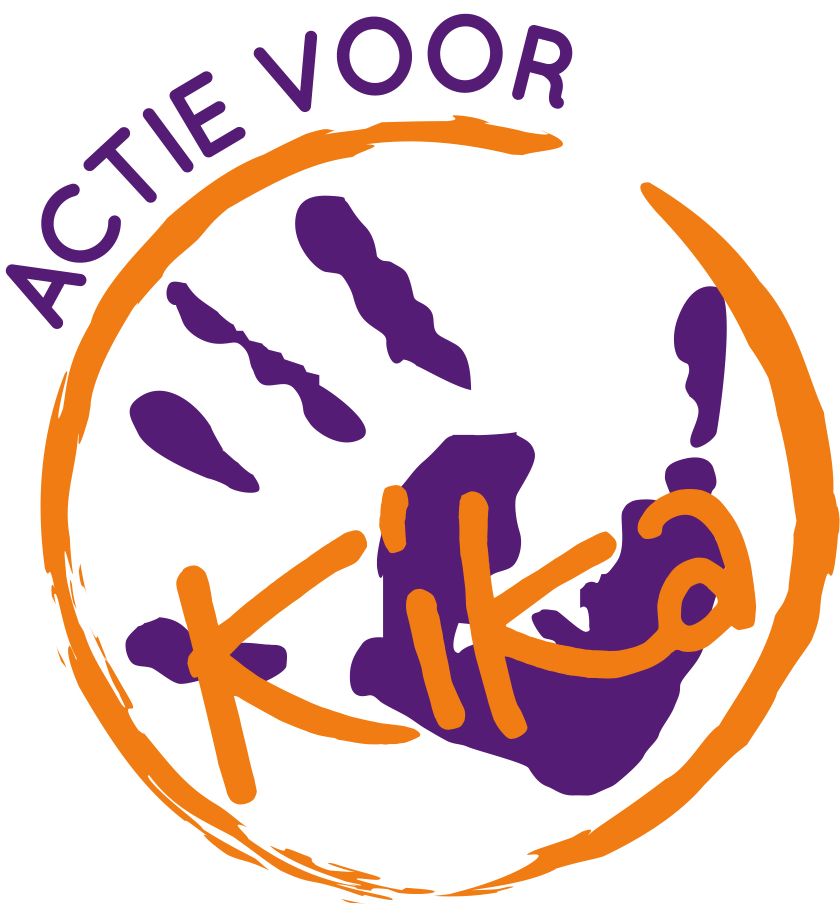 BETALEN KAN VIA DEZE QR CODE, MAAR MAG OOK MET CONTANT GELD
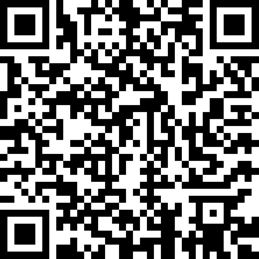 NaamAdresBedrag per rondeVast bedragHandtekening